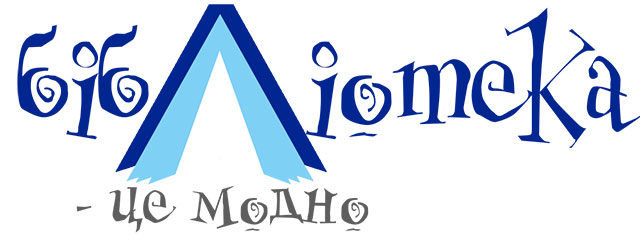 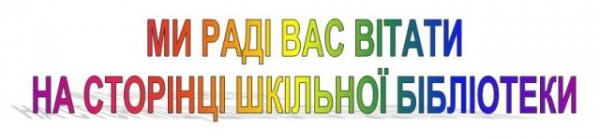                                                          КОМУНАЛЬНОГО ЗАКЛАД У«ТОПОЛИНСЬКА ЗАГАЛЬНООСВІТНЯ ШКОЛА І-ІІІ СТУПЕНІВ НІКОЛЬСЬКОЇ РАЙОННОЇ РАДИ ДОНЕЦЬКОЇ ОБЛАСТІ»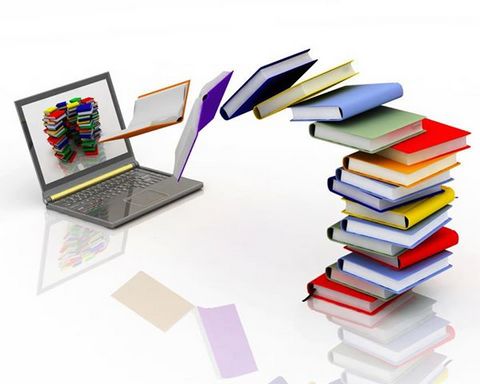 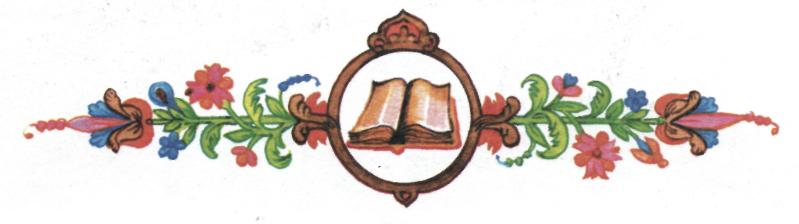 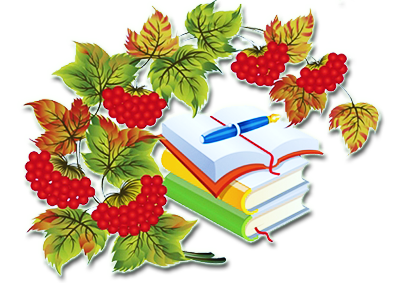 Бібліотекар шкільної бібліотекиСоловей І.Г.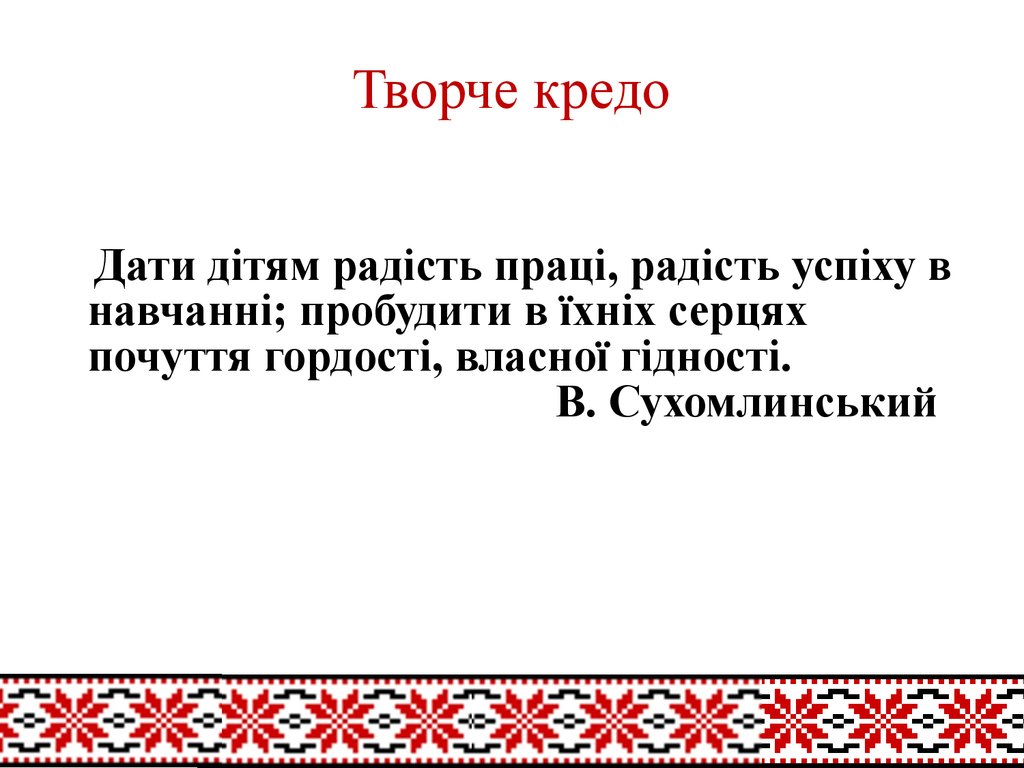 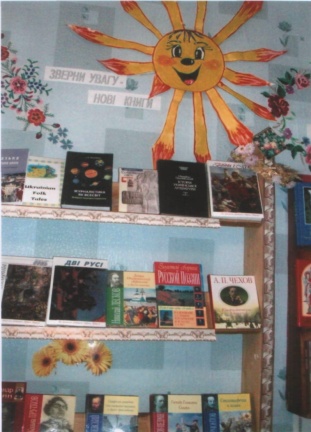 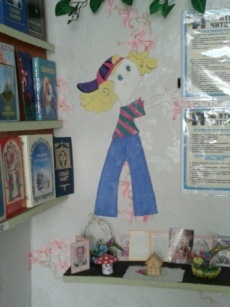 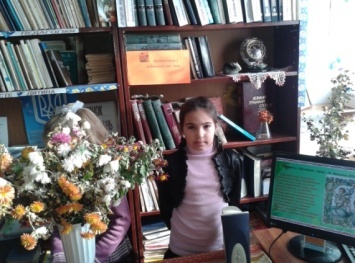 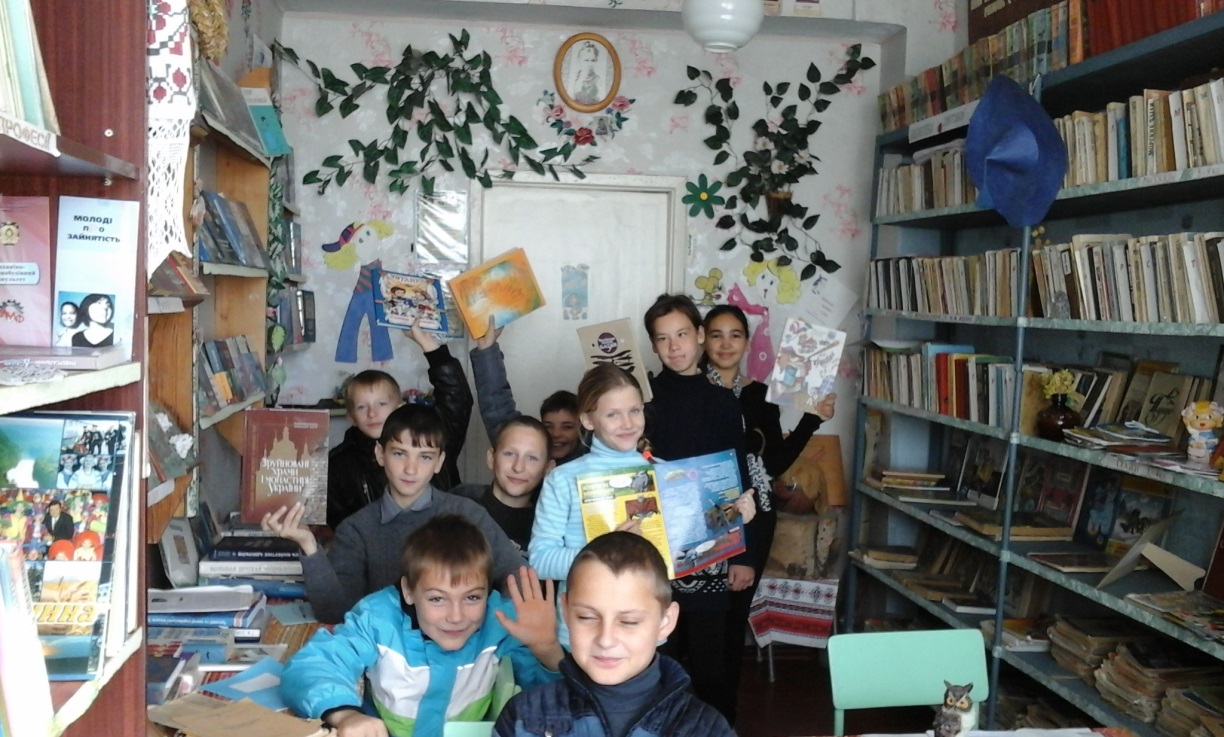 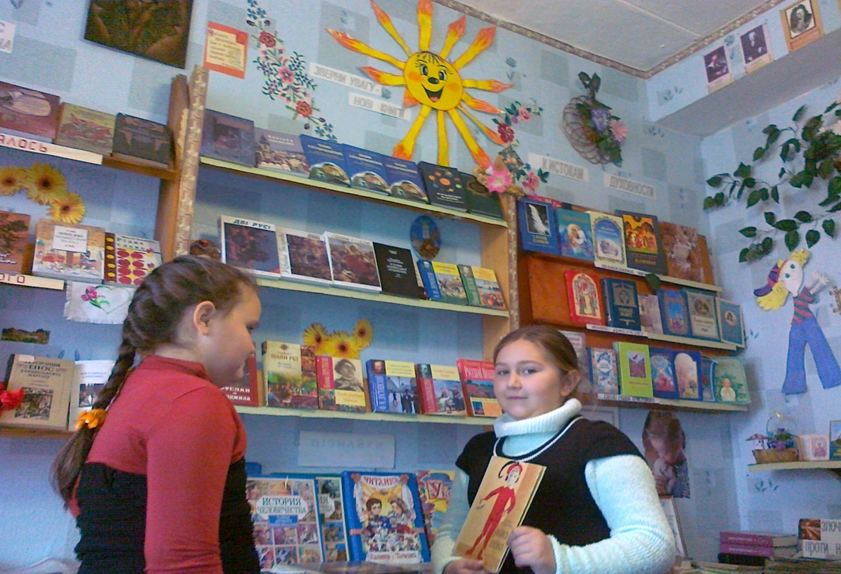 Хай  книжка  захоплює  так,як  улюблена  мелодія,як  прекрасний   танок.В.О.СухомлинськийВсеукраїнський місячник шкільної бібліотеки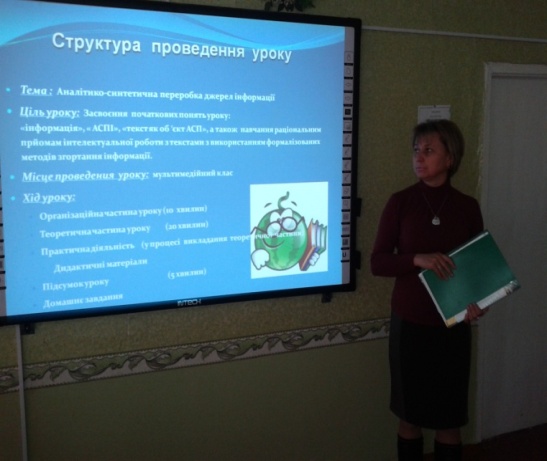 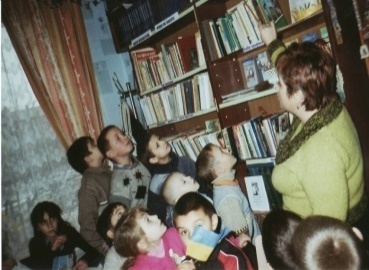 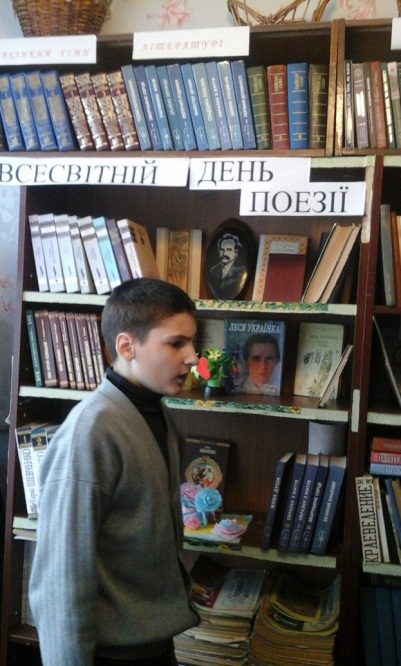 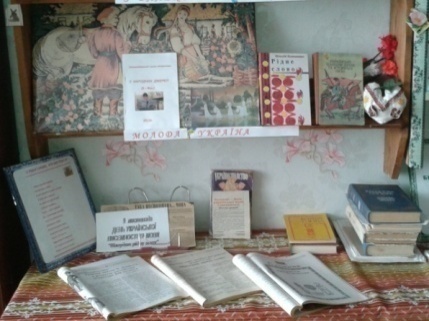 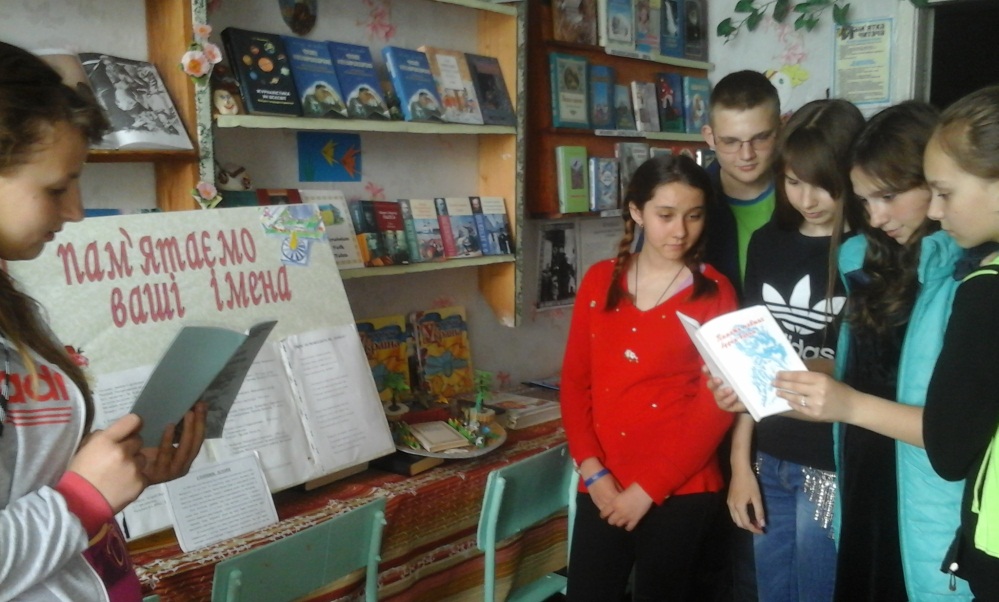 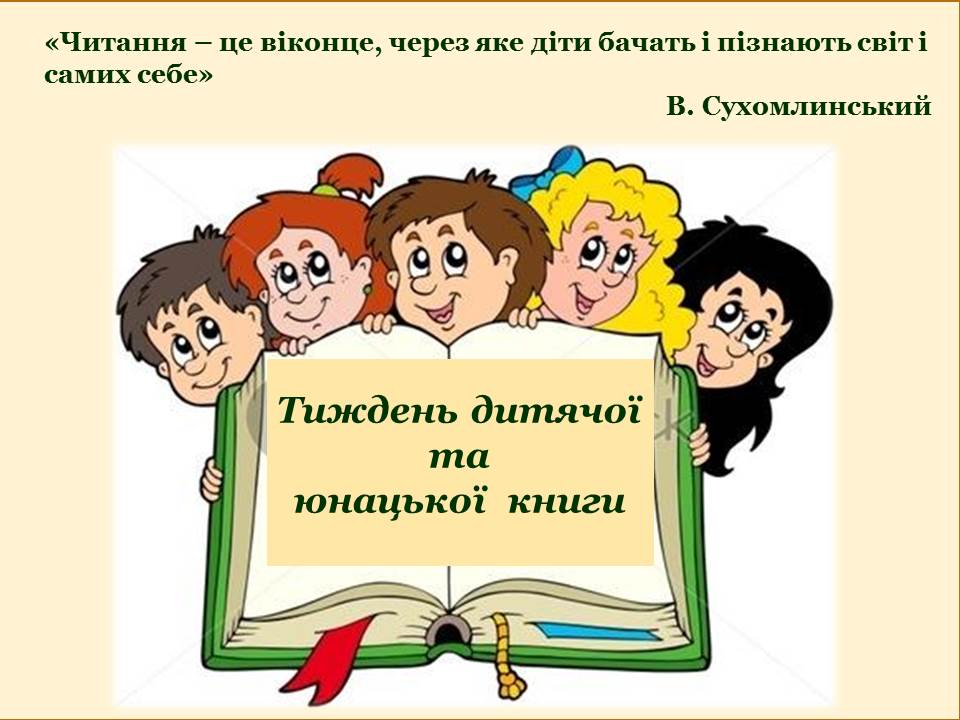 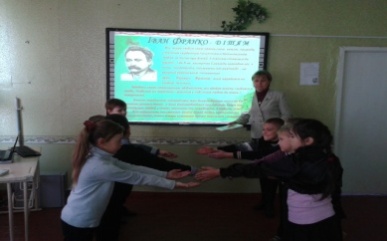 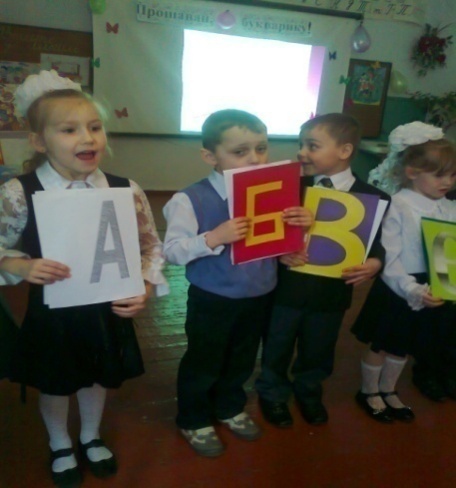 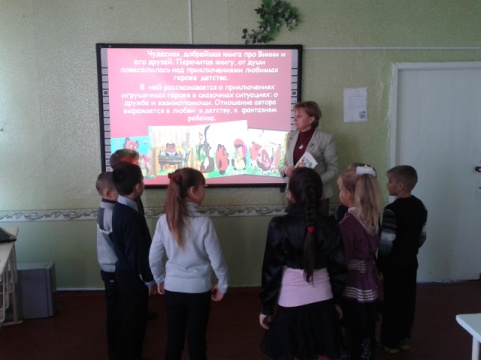 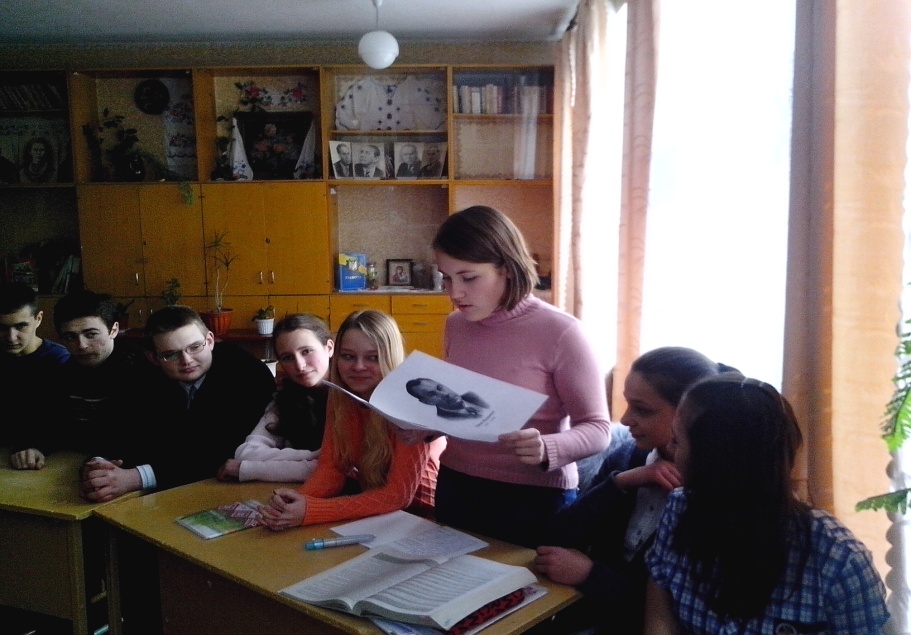 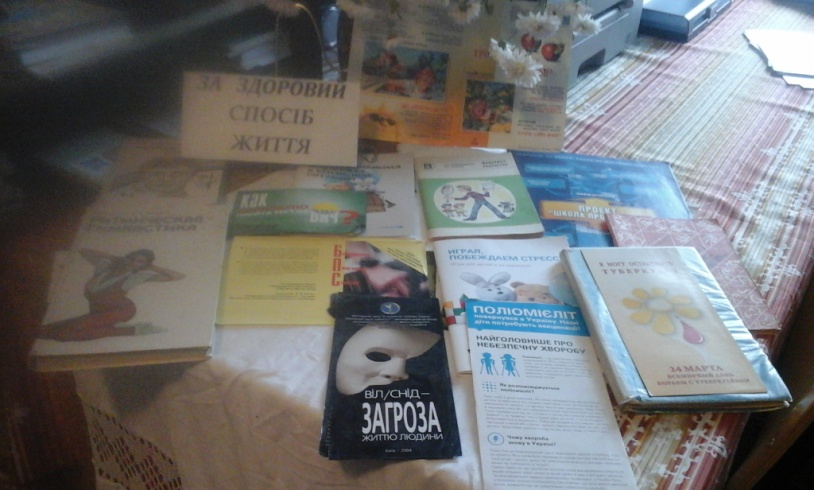 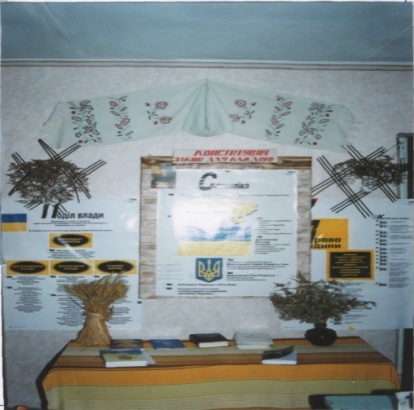 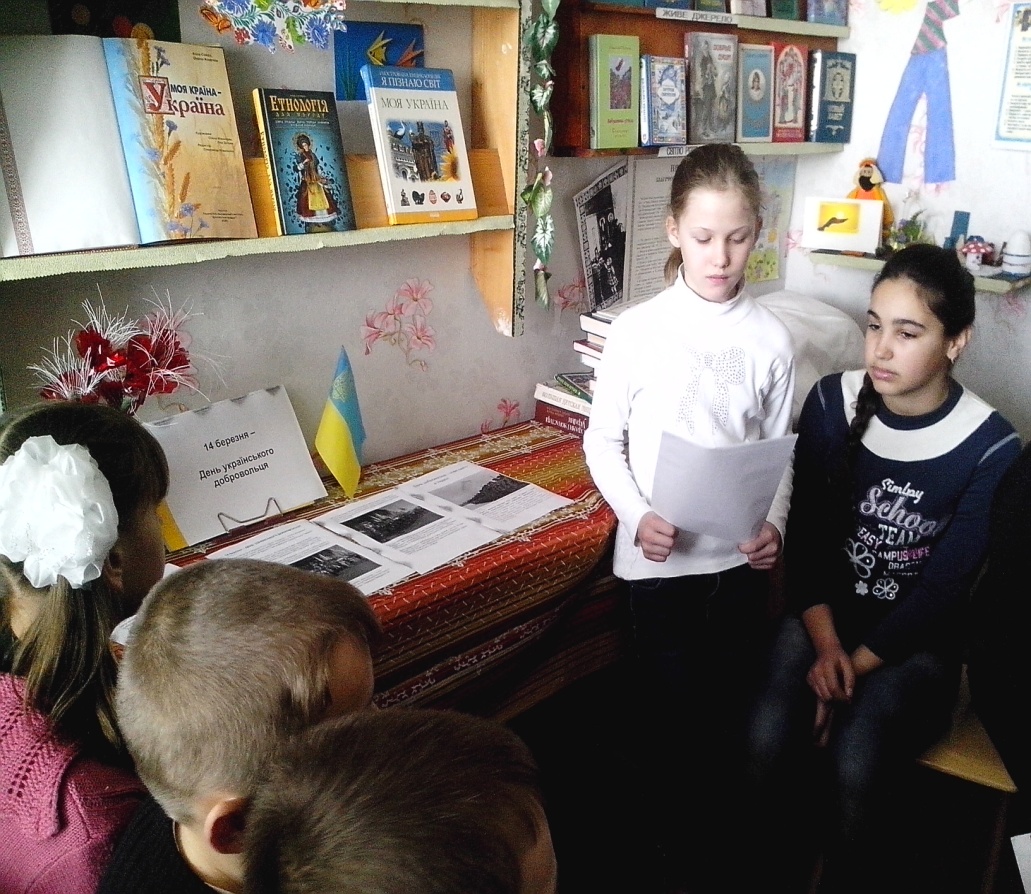 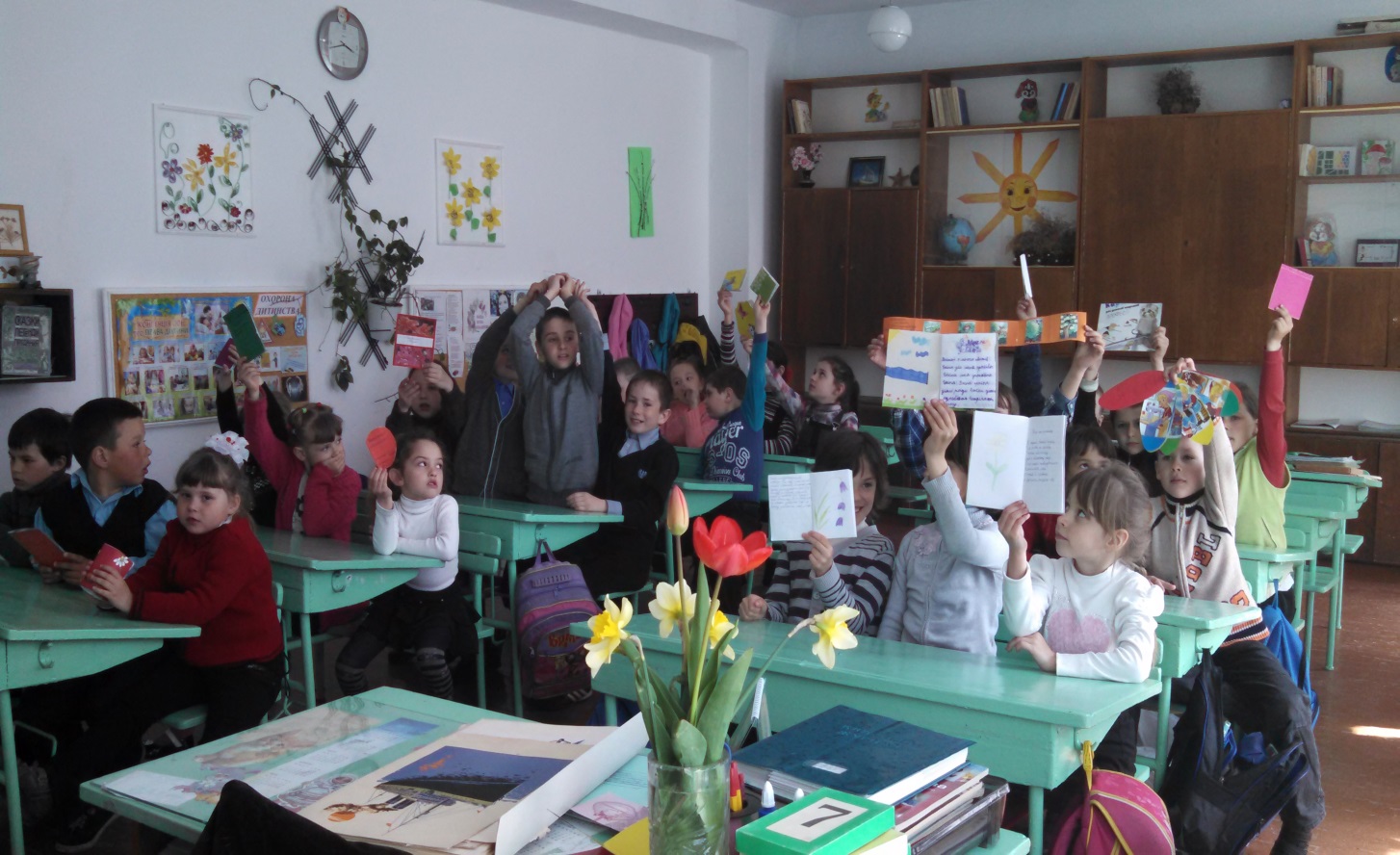 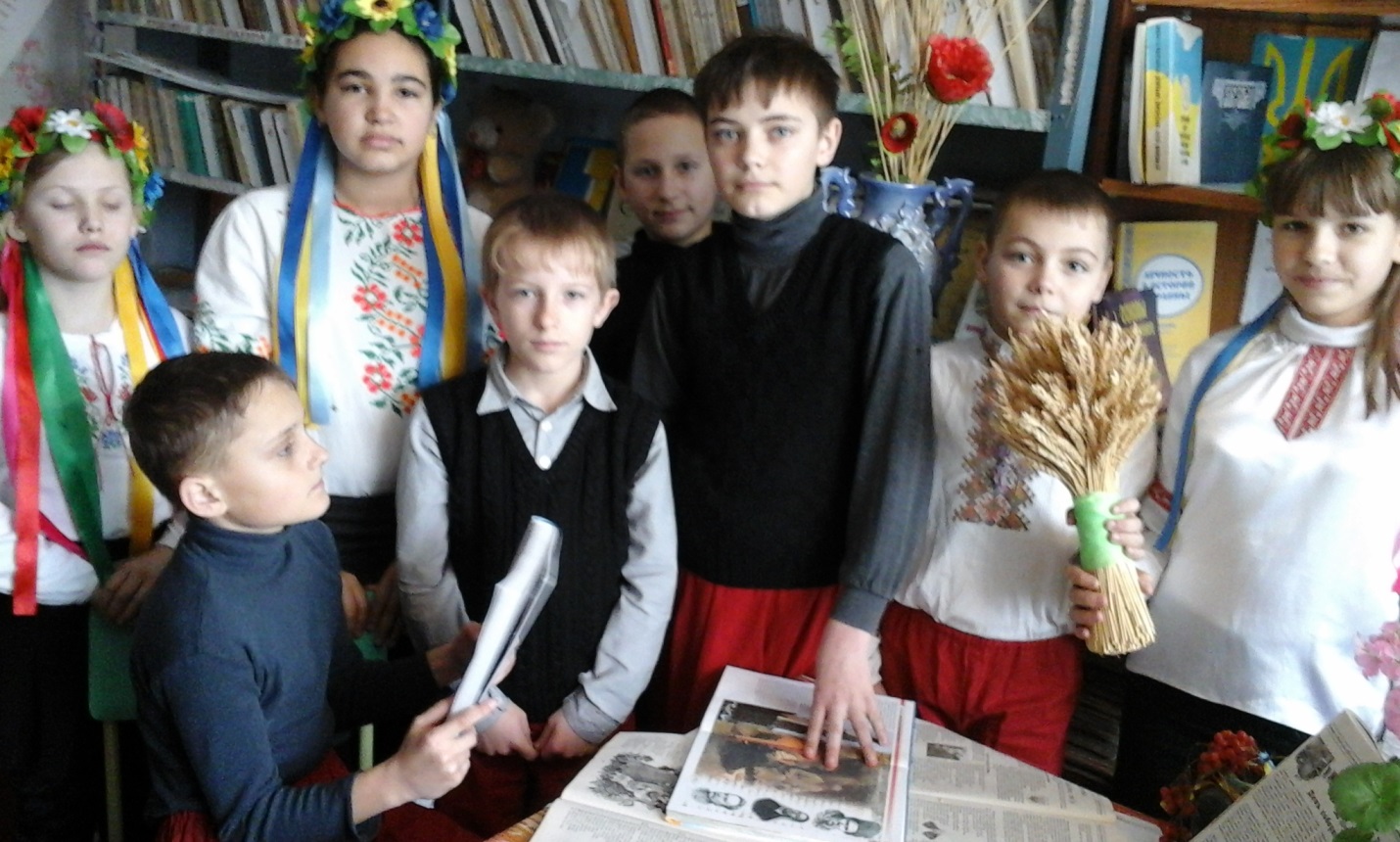 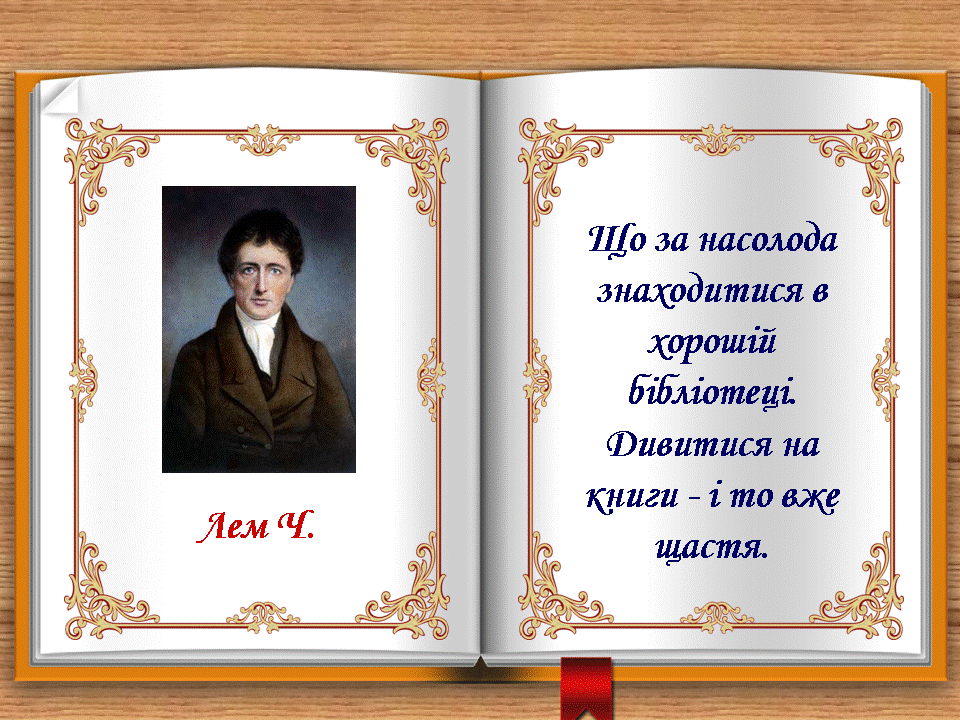 